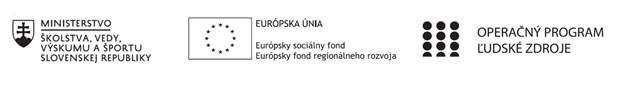 Správa o činnosti pedagogického klubu Príloha:Prezenčná listina zo stretnutia pedagogického klubuAktivity na rozvoj problémového vyučovania v prírodovedných predmetoch – metodický listPrílohy správy o činnosti pedagogického klubu                                                                                             PREZENČNÁ LISTINAMiesto konania stretnutia: ZŠ , M. R. Štefánika  910/51, Trebišov, učebňa č.85Dátum konania stretnutia: 26.10.2020Trvanie stretnutia:  od 14:00 hod	do  16:00 hod	Zoznam účastníkov/členov pedagogického klubu:Meno prizvaných odborníkov/iných účastníkov, ktorí nie sú členmi pedagogického klubu  a podpis/y:Metodický  list – Odlepené štítky ( forma -  problémové vyučovanie)Metodický list - Určiť teplotný rozdiel horúcej a chladnej vody pomocou experimentu ( problémové vyučovanie )Prioritná osVzdelávanieŠpecifický cieľ1.1.1 Zvýšiť inkluzívnosť a rovnaký prístup                 ku kvalitnému vzdelávaniu a zlepšiť výsledky                 a kompetencie detí a žiakovPrijímateľZákladná škola, M.R. Štefánika 910/51, 07501 TrebišovNázov projektuZvýšenie čitateľskej, matematickej a prírodovednej gramotnosti žiakov základnej školyKód projektu  ITMS2014+312011R032Názov pedagogického klubu Klub učiteľov MATG a PRIG II. stupeň ZŠDátum stretnutia  pedagogického klubu26.10.2020Miesto stretnutia  pedagogického klubuZŠ , M.R.Štefánika 910/51, TrebišovMeno koordinátora pedagogického klubuMgr. Eva GibováOdkaz na webové sídlo zverejnenej správywww.zsmrstv.edupage.orgManažérske zhrnutie:Kľúčové slová: problémové vyučovanie, heuristická metóda, výskumná metódaKrátka anotácia: Na rozdiel od tradičného vyučovania, kde učiteľ odovzdáva žiakom hotové vedomosti, pri problémovom vyučovaní stavia žiaka pred úlohy, ktoré musí riešiť sám. Žiak sám objavuje poznatky, prvky systému a vzťah  medzi nimi. Rozvíja sa tak tvorivé myslenie a aplikácia teoretických poznatkov do praktickej roviny. Žiak je viac činný ako učiteľ.Hlavné body, témy stretnutia, zhrnutie priebehu stretnutia: Zhrnutie hlavných princípov problémového vyučovania v prírodovedných predmetochNa vyučovaní prírodovedných predmetov môže učiteľ využívať tieto metódy problémového vyučovania:Problémový výklad – učiteľ ukáže žiakovi, ako daný problém vznikol a ako sa vyvíjali hypotézy naň. Používa tu demonštračný pokus, demonštráciu pomôcky, modelu alebo metódy pozorovania objektov a javov.Heuristická metóda – žiak rieši úlohy v jednotlivých krokoch, overuje svoje predpoklady pokusom, hľadaním v literatúre, kontroluje priebežne svoje riešenie a zdôvodňuje ho. Využívajú sa tu pokusy, práca s rôznymi druhmi literatúry, ale aj didaktické hry.Výskumná metóda – žiakova práca sa podobá práci výskumníka, oboznamuje sa s problémom, stanovuje si vlastné hypotézy, ktoré overuje vlastnou výskumnou činnosťou, pripravuje si vlastný plán výskumu, previerku riešenia a praktické závery výskumuNávrh aktivít a realizácie problémového vyučovania na hodinách prírodovedných predmetov – členovia klubu navrhli aktivity v rámci svojich aprobačných predmetov na realizáciu problémového vyučovania, ktoré sú súčasťou prílohy správyZávery a odporúčania:Osvojiť si zásady problémového vyučovania pri plánovaní vyučovacích hodínImplementovať vytvorené aktivity do vyučovania MLD, ale aj ostatných prírodovedných predmetov v rámci svojich aprobáciíManažérske zhrnutie:Kľúčové slová: problémové vyučovanie, heuristická metóda, výskumná metódaKrátka anotácia: Na rozdiel od tradičného vyučovania, kde učiteľ odovzdáva žiakom hotové vedomosti, pri problémovom vyučovaní stavia žiaka pred úlohy, ktoré musí riešiť sám. Žiak sám objavuje poznatky, prvky systému a vzťah  medzi nimi. Rozvíja sa tak tvorivé myslenie a aplikácia teoretických poznatkov do praktickej roviny. Žiak je viac činný ako učiteľ.Hlavné body, témy stretnutia, zhrnutie priebehu stretnutia: Zhrnutie hlavných princípov problémového vyučovania v prírodovedných predmetochNa vyučovaní prírodovedných predmetov môže učiteľ využívať tieto metódy problémového vyučovania:Problémový výklad – učiteľ ukáže žiakovi, ako daný problém vznikol a ako sa vyvíjali hypotézy naň. Používa tu demonštračný pokus, demonštráciu pomôcky, modelu alebo metódy pozorovania objektov a javov.Heuristická metóda – žiak rieši úlohy v jednotlivých krokoch, overuje svoje predpoklady pokusom, hľadaním v literatúre, kontroluje priebežne svoje riešenie a zdôvodňuje ho. Využívajú sa tu pokusy, práca s rôznymi druhmi literatúry, ale aj didaktické hry.Výskumná metóda – žiakova práca sa podobá práci výskumníka, oboznamuje sa s problémom, stanovuje si vlastné hypotézy, ktoré overuje vlastnou výskumnou činnosťou, pripravuje si vlastný plán výskumu, previerku riešenia a praktické závery výskumuNávrh aktivít a realizácie problémového vyučovania na hodinách prírodovedných predmetov – členovia klubu navrhli aktivity v rámci svojich aprobačných predmetov na realizáciu problémového vyučovania, ktoré sú súčasťou prílohy správyZávery a odporúčania:Osvojiť si zásady problémového vyučovania pri plánovaní vyučovacích hodínImplementovať vytvorené aktivity do vyučovania MLD, ale aj ostatných prírodovedných predmetov v rámci svojich aprobáciíVypracoval (meno, priezvisko)RNDr. Gabriela BelasováDátum26.10.2020PodpisSchválil (meno, priezvisko)Mgr. Eva GibováDátum27.10.2020PodpisPrioritná os:VzdelávanieŠpecifický cieľ:1.1.1 Zvýšiť inkluzívnosť a rovnaký prístup ku kvalitnému vzdelávaniu a zlepšiť výsledky a kompetencie detí a žiakovPrijímateľ:Základná škola, M.R. Štefánika 910/51, 07501 TrebišovNázov projektu:Zvýšenie čitateľskej, matematickej a prírodovednej gramotnosti žiakov základnej školyKód ITMS projektu:312011R032Názov pedagogického klubu:Klub učiteľov MATG a PRIG II. stupeň ZŠč.Meno a priezviskoPodpisInštitúcia1Gabriela BelasováZŠ, M.R. Štefánika 910/51, 07501 Trebišov2Eva GibováZŠ, M.R. Štefánika 910/51, 07501 Trebišov3Dana JackováZŠ, M.R. Štefánika 910/51, 07501 Trebišov4Viera MokáňováneprítomnáZŠ, M.R. Štefánika 910/51, 07501 Trebišov5Marieta ZbojovskáZŠ, M.R. Štefánika 910/51, 07501 Trebišov6Eva StrivinskáZŠ, M.R. Štefánika 910/51, 07501 Trebišov7Tatiana TkáčováZŠ, M.R. Štefánika 910/51, 07501 Trebišov8Lucia JuraškováZŠ, M.R. Štefánika 910/51, 07501 Trebišovč.Meno a priezviskoPodpisInštitúciaVyučovací predmet,  ročníkChémia, 9. ročníkTematický celok, témaVlastnosti jednoduchých organických látok – organické a anorganické látkymedzipredmetové vzťahy - biológia prierezová téma - osobný a sociálny rozvoj, ochrana života a zdraviaCieľ, zameranie aktivityCieľom aktivity je pomocou bádateľských aktivít žiakov odhaliť neznáme vzorky chemikálií a priradiť ich k názvuKľúčové pojmy:  anorganické a organické látky, rozpustnosť látok vo vode, horľavosť, pozorovanie vlastností látok, pokusPomôcky Problémová situácia – text, laboratórne pomôcky – skúmavky, kadičky, kahan, zápalky, lyžička, gumená zátkaPríprava Žiaci poznajú základné laboratórne pomôcky a postupy   Postup a realizáciaoboznámenie s problémovou situáciou – učiteľ prečíta žiakom text s problémovou situácioustanovenie hypotéz, vytýčenie postupov práce v skupinách – žiaci v skupinách diskutujú o tom, aký postup zvolia, aké pomôcky použijúrealizácia navrhnutých postupov skupinami – skupiny realizujú vlastné pozorovania, merania a pokusyporovnanie výsledkov medzi jednotlivými skupinami – žiaci uvádzajú názvy zistených chemikálií a vlastnosti, ktoré boli pri ich identifikácii dôležitézovšeobecnenie výsledkov a nadobudnutých poznatkov – zovšeobecnenie vlastností anorganických a organických látok ZhrnutieRozličnými pozorovacími, meracími a praktickými činnosťami žiaci identifikovali tri neznáme vzorky chemikálií – cukor, škrob a chlorid sodný. Overovali tie vlastnosti látok, ktoré považovali za dôležité pri ich rozlišovaní.PrílohyProblémová situácia – Na pracovnom stole v chemickom laboratóriu mala pani učiteľka pripravené vzorky troch chemikálií. Všetky tri boli biele, práškové látky, bez vône. Aby sa nepomýlila, označila si nádoby štítkami s ich názvami. Štítky sa však odlepili a spadli na zem. Pomôžte pani učiteľke identifikovať tieto vzorky:Vyučovací predmet,  ročníkFyzika, 7. ročníkTematický celok, témaTeplota a časCieľ, zameranie aktivityCieľom aktivity je získať zručnosti pri práci s laboratórnym teplomerom. Zopakovať si teplotnú rozťažnosť kvapalín – ktorá sa uplatňuje v rúrke teplomera. Zaznamenať výsledky a určiť teplotný rozdiel vody.Pomôcky Teplomer, kadička, rýchlovarná kanvica, voda, zošit, písacie potrebyPríprava Žiaci si pripravia do zošita tabuľku na zaznamenanie hodnôt. Postup a realizáciaŽiaci si uvedomia podstatu problémovej úlohyPracujú v dvojiciachUčiteľ zohreje v kanvici vodu, ktorú naleje do viacerých kadičiekKaždá dvojica dostane jeden laboratórny teplomer a jednu kadičku s horúcou vodouPočas každej minúty urobia meranie teploty vodyPo 10. minútach meranie ukončia a určia teplotný rozdiel vodyZdôvodnia zároveň, ako funguje teplotná rozťažnosť kvapalín v teplomeri.Výsledky zaznačia do tabuľky v zošitezhrnutieŽiaci nielen merajú, ale zároveň riešia problém. Naučia sa určovať teplotný rozdiel. Zopakujú si zároveň poznatky o teplotnej rozťažnosti kvapalín. prílohy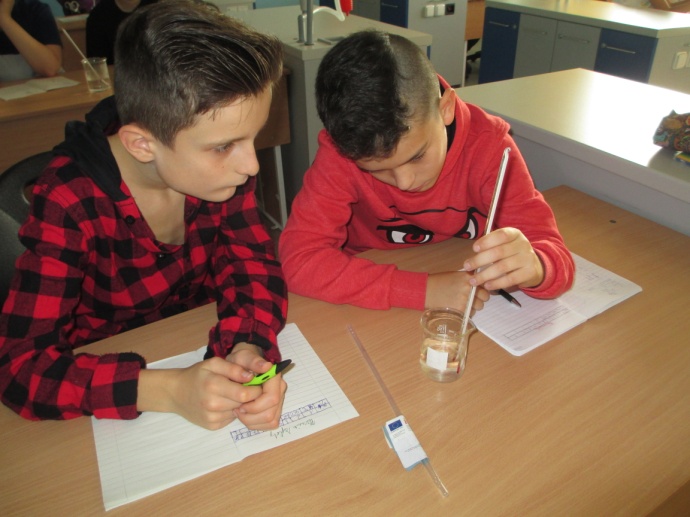 